Собрание депутатов города ТроицкаЧелябинской областиЧетвёртый созывВосемьдесят шестое заседаниеР Е Ш Е Н И Еот 27.08.2015г. № 136        г. ТроицкО внесении изменений в решение Собрания депутатов города Троицка от 25.02.2015 года № 21 «Об утверждении Положения об оплате труда работников муниципальных бюджетных и автоном-ных учреждений физической культуры и спорта, подведомственных админист-рации города Троицка»В соответствии с Трудовым кодексом Российской Федерации, Бюджетным кодексом Российской Федерации, Федеральным законом от                     6 октября  № 131-ФЗ «Об общих принципах организации местного самоуправления в Российской Федерации», Уставом города Троицка, постановлением администрации города Троицка от 04.12.2014 г. № 638 «О введении новых систем оплаты труда работников муниципальных бюджетных, автономных и казенных учреждений, оплата труда которых в настоящее время осуществляется на основе Единой тарифной сетки по оплате труда работников  муниципальных учреждений» и в целях совершенствования организации заработной платы, стимулирования деятельности бюджетных и автономных учреждений по оказанию муниципальных услуг, повышению качества муниципальных услуг и результативности деятельности указанных учреждений Собрание депутатов города Троицка РЕШАЕТ:Внести в Положение об оплате труда работников муниципальных бюджетных и автономных учреждений физической культуры и спорта, подведомственных администрации города Троицка, утвержденное решением Собрания депутатов города Троицка от 25.02.2015 года № 21, следующие изменения:приложение 1 «Размеры должностных окладов (окладов) работников муниципальных бюджетных и автономных учреждений физической культуры и спорта, подведомственных администрации города Троицка» изложить в новой редакции (приложение 1 к настоящему решению);приложение 2 «Размеры должностных окладов (окладов) работников муниципальных бюджетных и автономных учреждений физической культуры и спорта, подведомственных администрации города Троицка по профессиям рабочих, занятых на важных и ответственных работах, относящихся к профессиональной квалификационной группе «Общеотраслевые профессии рабочих второго уровня» изложить в новой редакции (приложение 2 к настоящему решению).Финансирование расходов на реализацию настоящего решения осуществлять в пределах средств, предусмотренных в бюджете города Троицка.Контроль за исполнением настоящего решения поручить постоянной комиссии по финансово-бюджетной и экономической политике (Чухнин В.Ю.).Настоящее решение опубликовать в газете «Вперёд».Настоящее решение вступает в силу со дня его официального опубликования и распространяет свое действие на правоотношения, возникшие с 1 июля 2015 года.Председатель Собрания депутатов города Троицка						       В.Ю. ЧухнинГлава города Троицка							       А.Г. Виноградов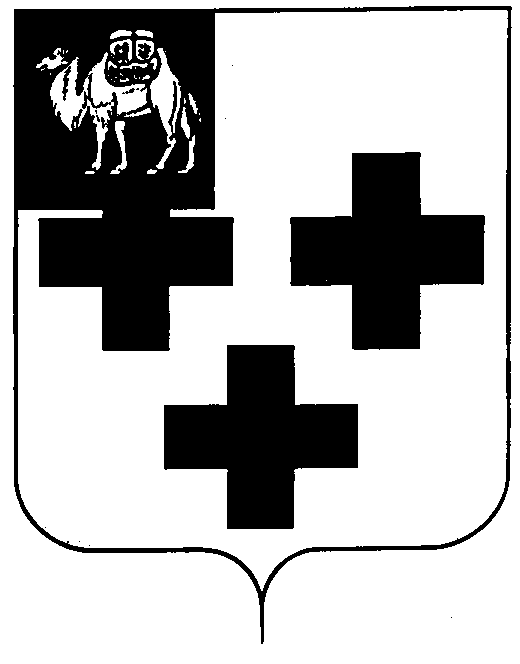 